航空城文化與軍事記憶：2022桃園學研討會會議報名簡章會議說明2022桃園學研討會以「桃園航空城與軍事文化資產探討」為討論主軸，希望能結合地方政府和專家學者的力量，並匯集學術單位、地方文史研究工作室與相關團體，齊聚一堂共同就相關議題進行研討。本次會議主要聚焦於五大主題進行研討，分別為：一、桃園基地的軍事與歷史記憶二、航空城的開發與文物檔案三、航空城的產業與交通經濟四、航空城的信仰與文化生活五、航空城的教育與文化資產在各專題研討的場次外，主辦單位就「航空城的永續發展與文化記憶」為題，邀請相關專家學者進行圓桌論壇，希望能就此議題進行廣泛討論，以提升與建構大園航空城整體歷史文化的能見度與專業性，並延續擴大桃園學研究的影響力。研討會相關訊息指導單位：桃園市政府、桃園市議會主辦單位：桃園市政府文化局協辦單位：國立中央大學歷史研究所承辦單位：喆閎人文工作室會議時間：111年9月2日、3日（星期五、六）會議地點：桃園市綜合會議廳201會議廳（桃園市桃園區縣府路11號2樓）會議人數：因COVID-19疫情防疫因素，本次研討會分為「實體與會」與「線上與會」兩種方式，實體與會參加人數上限為80人，線上與會人數上限為100人。報名時間：111年8月1日起至8月20日止，111年8月25日將於桃園市政府文化局網站公告報名結果。報名方式：本次研討會採「線上報名」與「電子郵件報名」兩種方式，線上報名請在報名系統上填妥相關資料送出即可；電子郵件報名請至桃園市政府文化局網站下載報名簡章並填妥後，寄至zhehong10010@gmail.com信箱。線上報名網址：https://reurl.cc/nOz4xl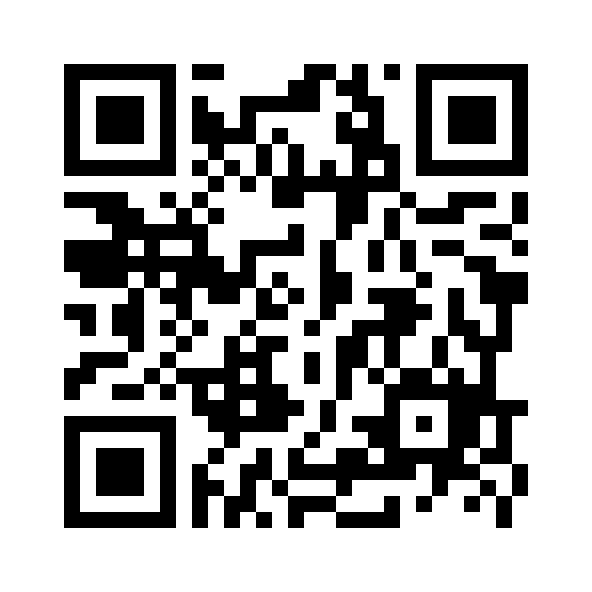 備註說明：報名完成不等於報名成功，承辦單位將於111年8月20日報名截止後於111年8月25日正式公告於桃園市文化局官方網站，並陸續通知，以收到「報名成功」通知為主。活動報名採線上報名系統時間先後順序為錄取原則，名額有限，請有意願與會者把握報名時間。線上與會者，線上會議連結將於會前另行以電子郵件方式通知。實體與會者，請全程配戴口罩，會場內不得飲食。本次會議之議程如有異動，以當日實際安排為準，主辦單位保留最終變動之權利。研討會議程111年9月2日（星期五）報到 / 09:30-10:00開幕式暨來賓致詞 / 10:00-10:20航空城紀錄片放映 / 10:30-10:40記憶家園（精華搶先看）專題演講 / 10:40-11:50城市與博物館的對話 / 張譽騰（前國立歷史博物館館長）第一場次：桃園基地的軍事與歷史記憶 / 13:00-14:30戰後桃園基地的擴建與土地徵用—兼論桃園基地由來 / 楊善堯冷戰背景下桃園基地的美軍日常生活 / 錢煒恩桃園航空城的多元特質—從國防大學理工學院出發的城市地景探索 / 任天豪 第二場次：航空城的開發與文物檔案 / 14:40-16:10探尋國家檔案中的桃園航空城 / 許峰源桃園航空城計畫區段在地記憶記錄與物件典藏探析 / 吳宇凡從國家開發視角看桃園近海城鎮變遷─以大園竹圍為例 / 唐植梅 第三場次：航空城的產業與交通經濟 / 16:30-18:00桃園國際機場對周邊地區經濟層面之影響 / 鄭巧君從城市機場到機場城市的地方書寫 / 陳复嘉強化桃園航空城交通運輸網路之研究―兼論觀光城市的發展可能 / 呂嘉穎111年9月3日（星期六）報到 / 09:00-09:30專題演講 / 09:30-10:201950年代桃園的層峰行動辦公室 / 李君山（國立中興大學歷史學系教授）第四場次：航空城的信仰與文化生活 / 10:30-12:00大園地區的孤魂與厲鬼信仰考察 / 皮國立桃園大園沿海廟宇海洋文化研究 / 鄭芳祥從桃園軍事文化景點推動國防教育發展之探討 / 劉駿耀第五場次：航空城的教育與文化資產 / 13:30-15:00從空小到國小-大園區陳康國小之演變 / 余天琪陳康國小與大海社區的地方創生思考─挑戰與未來想像 / 李明彥、陳晨風、馮  薏航空城特色課程的發展與延續─待裁撤國民小學的在地故事 / 李明彥、林欣慈圓桌論壇：航空城的永續發展與文化記憶 / 15:20-16:20有意願參加者，請填妥下列資訊後，回寄至zhehong10010@gmail.com，感謝。航空城文化與軍事記憶：2022桃園學研討會報名表航空城文化與軍事記憶：2022桃園學研討會報名表航空城文化與軍事記憶：2022桃園學研討會報名表航空城文化與軍事記憶：2022桃園學研討會報名表姓名性別□男　□女單位職稱身分別□主持人 □講者 □與談人 □與會者 □主辦單位 □協辦單位□主持人 □講者 □與談人 □與會者 □主辦單位 □協辦單位□主持人 □講者 □與談人 □與會者 □主辦單位 □協辦單位聯絡電話電子信箱身分證字號（參與實體會議者請填寫，保險用）（參與實體會議者請填寫，保險用）（參與實體會議者請填寫，保險用）出生年月日（參與實體會議者請填寫，保險用）（參與實體會議者請填寫，保險用）（參與實體會議者請填寫，保險用）戶籍地址（參與實體會議者請填寫，保險用）（參與實體會議者請填寫，保險用）（參與實體會議者請填寫，保險用）參與日期□兩天全程參與實體會議（人數上限80人）□參與111年9月2日（星期五）實體會議□參與111年9月3日（星期六）實體會議□兩天全程參與線上會議（人數上限100人）□兩天全程參與實體會議（人數上限80人）□參與111年9月2日（星期五）實體會議□參與111年9月3日（星期六）實體會議□兩天全程參與線上會議（人數上限100人）□兩天全程參與實體會議（人數上限80人）□參與111年9月2日（星期五）實體會議□參與111年9月3日（星期六）實體會議□兩天全程參與線上會議（人數上限100人）飲食選擇□葷食　□素食　□皆不用餐□葷食　□素食　□皆不用餐□葷食　□素食　□皆不用餐保險同意事宜□本人同意以上個人資訊授權於「航空城文化與軍事記憶：2022桃園學研討會」活動使用。□本人同意以上個人資訊授權於「航空城文化與軍事記憶：2022桃園學研討會」活動使用。□本人同意以上個人資訊授權於「航空城文化與軍事記憶：2022桃園學研討會」活動使用。備註111年8月20日報名截止，111年8月25日正式公告於桃園市文化局官方網站，請以收到「報名成功」通知為主。線上與會者，線上會議連結將於會前另行以電子郵件方式通知。實體與會者，請全程配戴口罩，會場內不得飲食。如有任何報名問題，歡迎來信zhehong10010@gmail.com詢問，或於平日上班時間（10:00-17:00）致電0955-171428洽詢，感謝。111年8月20日報名截止，111年8月25日正式公告於桃園市文化局官方網站，請以收到「報名成功」通知為主。線上與會者，線上會議連結將於會前另行以電子郵件方式通知。實體與會者，請全程配戴口罩，會場內不得飲食。如有任何報名問題，歡迎來信zhehong10010@gmail.com詢問，或於平日上班時間（10:00-17:00）致電0955-171428洽詢，感謝。111年8月20日報名截止，111年8月25日正式公告於桃園市文化局官方網站，請以收到「報名成功」通知為主。線上與會者，線上會議連結將於會前另行以電子郵件方式通知。實體與會者，請全程配戴口罩，會場內不得飲食。如有任何報名問題，歡迎來信zhehong10010@gmail.com詢問，或於平日上班時間（10:00-17:00）致電0955-171428洽詢，感謝。